MOTTO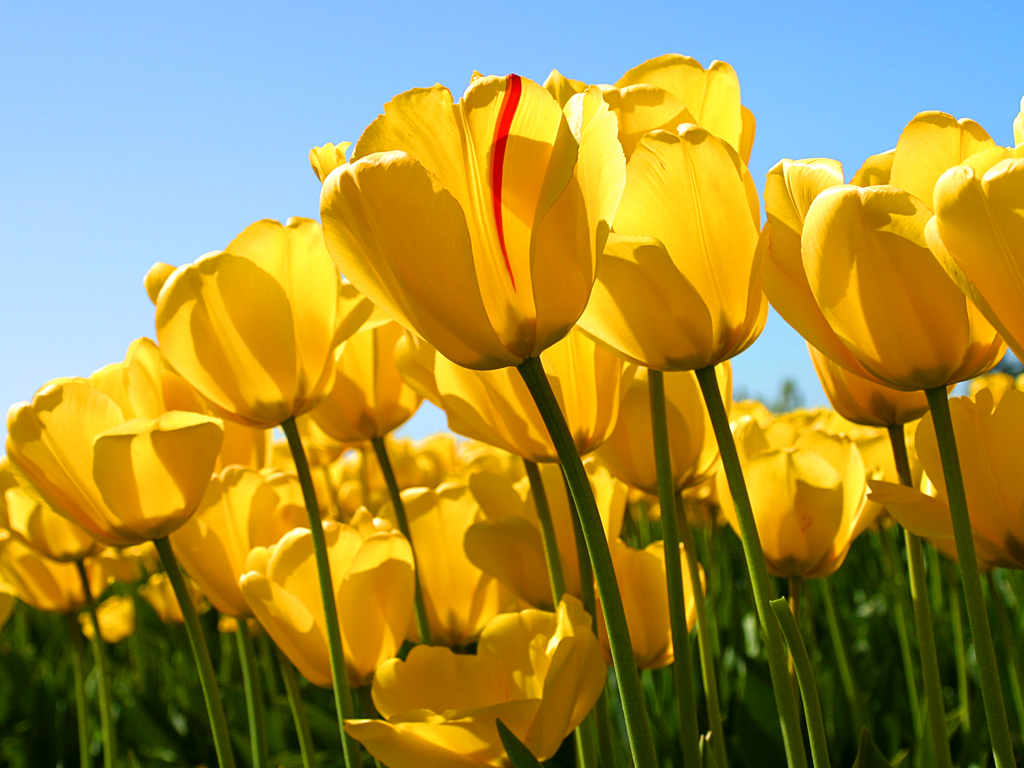  Perubahan adalah hasil akhir dari semua proses belajar yang sesungguhnya.(all true learning) _ Leo Buscagila Berusaha dan berdoa adalah langkah terbaik dalam mencapai suatu keberhasilan.“Berusaha tanpa berdoa adalah kesombongan”“Berdoa tanpa berusaha adalah mustahil”PERSEMBAHANKarya sederhana ini ku persembahkan untuk:Ibu dan Bapak, terima kasih untuk kesabaran dan doa yang tak pernah putus, serta kasih sayang yang tak kan mungkin tergantikan. 